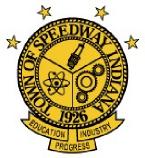 Town of Speedway Board or Commission:		Board of Zoning AppealsDate: 					January 05, 2022Time:					7:00 p.m.Location: 				Speedway Municipal Center Public Assembly Room, Rm. 005					5300 Crawfordsville RoadPlease connect to the live broadcast on youtube: https://youtu.be/ypmjkl845o4AgendaCall to order Introductions of Board and Staff members Pledge of AllegianceHearing RulesElection of BZA Officers for 2022Approval of Meeting Minutes from the December 1, 2021 hearingPetition 2022-DVS-001 –1700 N Whitcomb Avenue– Construction of new garage on premises Petitioner or RepresentativeRemonstrators and/or ProponentsStaff ReportRebuttalVoteOther Business2022 Meeting ScheduleAdjournmentNext meeting:  Wednesday, February 2, 2022:  7:00 p.m.